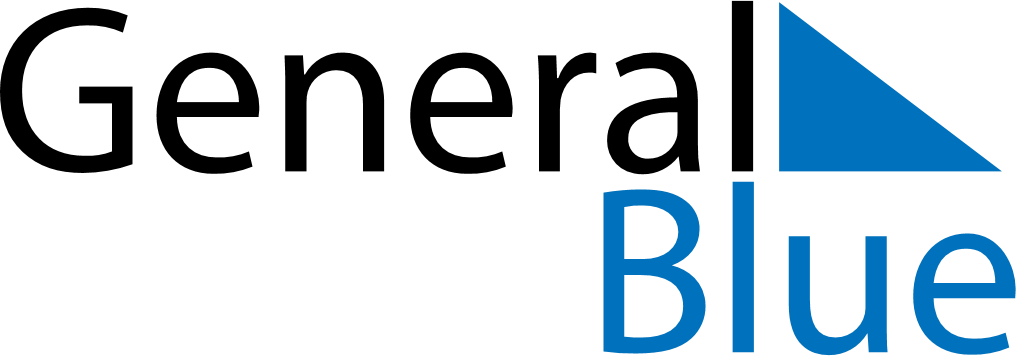 February 2021February 2021February 2021JamaicaJamaicaMondayTuesdayWednesdayThursdayFridaySaturdaySunday123456789101112131415161718192021Ash Wednesday22232425262728